Prosedur Permohonan Informasi dan Keberatan InformasiKEPALA BADAN KEPEGAWAIAN DANPENGEMBANGAN SUMBER DAYA MANUSIA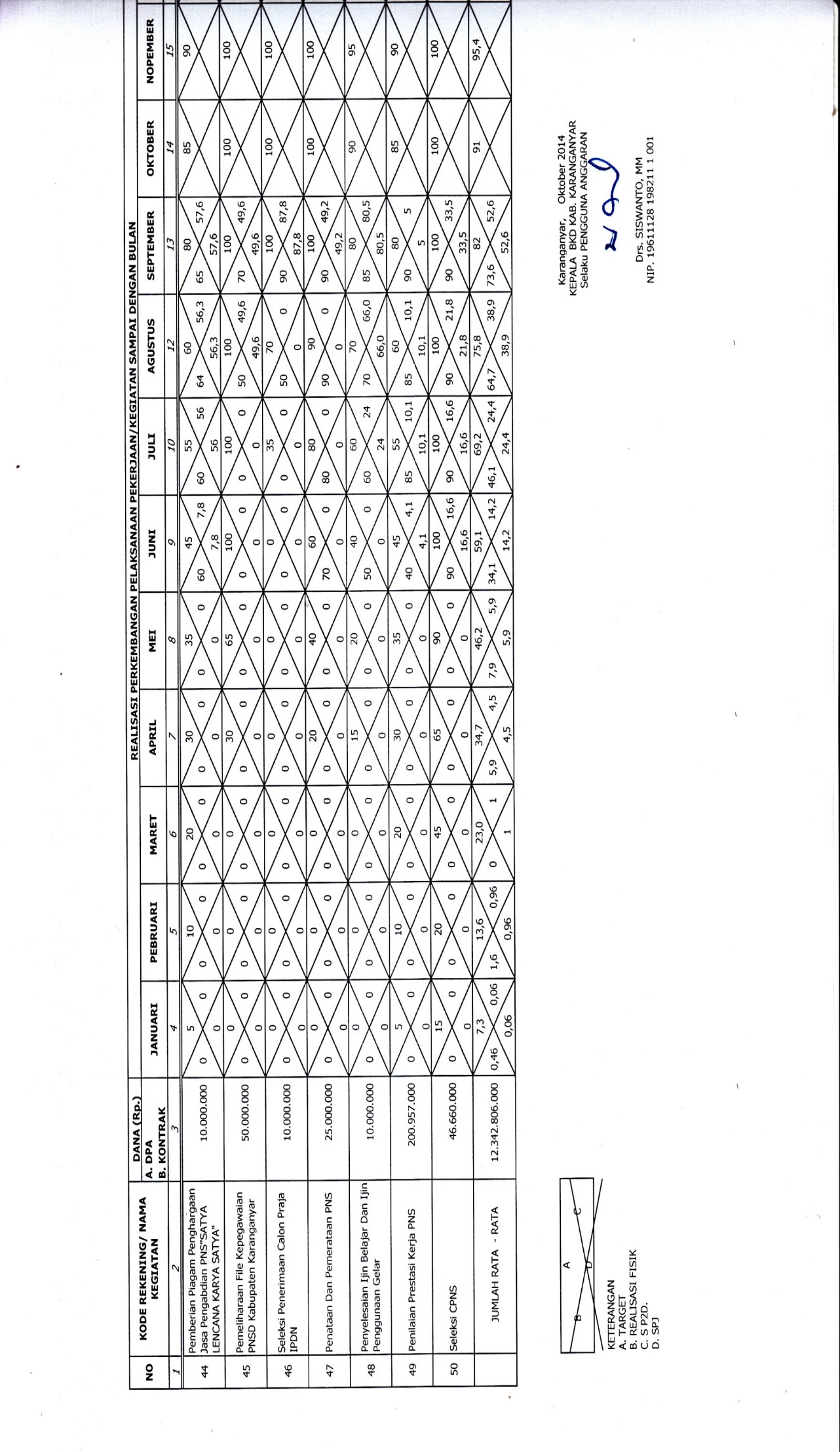 KABUPATEN KARANGANYARDrs. SISWANTO,M.M.Pembina Utama MudaNIP.19611128 198211 1 001PEMERINTAH KABUPATENKARANGANYARPPID PEMBANTUBADAN KEPEGAWAIAN DAN PENGEMBANGAN SUMBER DAYA MANUSIA Nomor SOP800/4.22 TAHUN 2019PEMERINTAH KABUPATENKARANGANYARPPID PEMBANTUBADAN KEPEGAWAIAN DAN PENGEMBANGAN SUMBER DAYA MANUSIA Tanggal Dibuat22 Januari 2019PEMERINTAH KABUPATENKARANGANYARPPID PEMBANTUBADAN KEPEGAWAIAN DAN PENGEMBANGAN SUMBER DAYA MANUSIA Tanggal Revisi-PEMERINTAH KABUPATENKARANGANYARPPID PEMBANTUBADAN KEPEGAWAIAN DAN PENGEMBANGAN SUMBER DAYA MANUSIA Tanggal Efektif-PEMERINTAH KABUPATENKARANGANYARPPID PEMBANTUBADAN KEPEGAWAIAN DAN PENGEMBANGAN SUMBER DAYA MANUSIA Disahkan OlehKepala BKPSDMPEMERINTAH KABUPATENKARANGANYARPPID PEMBANTUBADAN KEPEGAWAIAN DAN PENGEMBANGAN SUMBER DAYA MANUSIA Judul SOPPermohonan Informasi dan Keberatan InformasiDasar HukumDasar HukumKualifikasi Pelaksana1. Undang-Undang Nomor 14 Tahun 2008 tentang Keterbukaan Informasi Publik (Lembaran Negara Republik Indonesia Tahun 2008 Nomor 61, Tambahan Lembaran Negara Republik Indonesia Nomor 4846);1. Undang-Undang Nomor 14 Tahun 2008 tentang Keterbukaan Informasi Publik (Lembaran Negara Republik Indonesia Tahun 2008 Nomor 61, Tambahan Lembaran Negara Republik Indonesia Nomor 4846);1.Memahami ketentuan tentang permohonan informasi dan keberatan informasi.2. Mampu mengoperasikan komputer ( Aplikasi Microsoft office)3. Memiliki sikap teliti.4. Sigap terhadap aduan dan permohonan informasi serta keberatan informasi2. Undang-Undang Nomor 43 Tahun 2009 tentang Kearsipan (Lembaran Negara Republik Indonesia Tahun 2009 Nomor 152, Tambahan Lembaran Negara Republik Indonesia Nomor 5071);3.	Undang-Undang Nomor 23 Tahun 2014 tentang Pemerintahan Daerah (Lembaran Negara Republik Indonesia Tahun 2014 Nomor 244, Tambahan Lembaran Negara Republik Indonesia Nomor 5587), sebagaimana telah diubah beberapa kali dengan Undang-Undang Nomor 9 Tahun 2015 tentang Perubahan Kedua Atas Undang-Undang Nomor 23 Tahun 2014 tentang Pemerintahan Daerah (Lembaran Negara Republik Indonesia Tahun 2015 Nomor 58, Tambahan Lembaran Negara Republik Indonesia Nomor 5679);2. Undang-Undang Nomor 43 Tahun 2009 tentang Kearsipan (Lembaran Negara Republik Indonesia Tahun 2009 Nomor 152, Tambahan Lembaran Negara Republik Indonesia Nomor 5071);3.	Undang-Undang Nomor 23 Tahun 2014 tentang Pemerintahan Daerah (Lembaran Negara Republik Indonesia Tahun 2014 Nomor 244, Tambahan Lembaran Negara Republik Indonesia Nomor 5587), sebagaimana telah diubah beberapa kali dengan Undang-Undang Nomor 9 Tahun 2015 tentang Perubahan Kedua Atas Undang-Undang Nomor 23 Tahun 2014 tentang Pemerintahan Daerah (Lembaran Negara Republik Indonesia Tahun 2015 Nomor 58, Tambahan Lembaran Negara Republik Indonesia Nomor 5679);1.Memahami ketentuan tentang permohonan informasi dan keberatan informasi.2. Mampu mengoperasikan komputer ( Aplikasi Microsoft office)3. Memiliki sikap teliti.4. Sigap terhadap aduan dan permohonan informasi serta keberatan informasi4. Peraturan Menteri Dalam Negeri Nomor 3 Tahun 2017 tentang Pedoman Pengelolaan Pelayanan Informasi dan Dokumentasi Kementerian Dalam Negeri dan Pemerintahan Daerah;4. Peraturan Menteri Dalam Negeri Nomor 3 Tahun 2017 tentang Pedoman Pengelolaan Pelayanan Informasi dan Dokumentasi Kementerian Dalam Negeri dan Pemerintahan Daerah;1.Memahami ketentuan tentang permohonan informasi dan keberatan informasi.2. Mampu mengoperasikan komputer ( Aplikasi Microsoft office)3. Memiliki sikap teliti.4. Sigap terhadap aduan dan permohonan informasi serta keberatan informasi5. 	Peraturan Gubernur Jawa Tengah Nomor 81 Tahun 2010 tentang Penyelenggaraan Pelayanan Informasi Publik di Lingkungan Pemerintah Provinsi Jawa Tengah;5. 	Peraturan Gubernur Jawa Tengah Nomor 81 Tahun 2010 tentang Penyelenggaraan Pelayanan Informasi Publik di Lingkungan Pemerintah Provinsi Jawa Tengah;1.Memahami ketentuan tentang permohonan informasi dan keberatan informasi.2. Mampu mengoperasikan komputer ( Aplikasi Microsoft office)3. Memiliki sikap teliti.4. Sigap terhadap aduan dan permohonan informasi serta keberatan informasi6. Peraturan Bupati Karanganyar Nomor 24 Tahun 2017 tentang Pedoman Pengelolaan dan Pelayanan Informasi dan Dokumentasi);6. Peraturan Bupati Karanganyar Nomor 24 Tahun 2017 tentang Pedoman Pengelolaan dan Pelayanan Informasi dan Dokumentasi);1.Memahami ketentuan tentang permohonan informasi dan keberatan informasi.2. Mampu mengoperasikan komputer ( Aplikasi Microsoft office)3. Memiliki sikap teliti.4. Sigap terhadap aduan dan permohonan informasi serta keberatan informasi7. Surat Keputusan Bupati Karanganyar Nomor 487.22 / 431 Tahun 2017 tentang Penunjukan Pejabat Pengelola Layanan Informasi dan Dokumentasi.7. Surat Keputusan Bupati Karanganyar Nomor 487.22 / 431 Tahun 2017 tentang Penunjukan Pejabat Pengelola Layanan Informasi dan Dokumentasi.1.Memahami ketentuan tentang permohonan informasi dan keberatan informasi.2. Mampu mengoperasikan komputer ( Aplikasi Microsoft office)3. Memiliki sikap teliti.4. Sigap terhadap aduan dan permohonan informasi serta keberatan informasiKeterkaitanKeterkaitanPeralatan/ Perlengkapan1. 	OPD se-Kabupaten Karanganyar1. 	OPD se-Kabupaten Karanganyar1. Aturan Perundang-undangan2. ATK2. 	ASN se-Kabupaten Karanganyar3. Warga masyarakat2. 	ASN se-Kabupaten Karanganyar3. Warga masyarakat1. Aturan Perundang-undangan2. ATK1. Aturan Perundang-undangan2. ATKPeringatanPeringatanPencatatan dan pendataanPPID Pembantu untuk me-register setiap permohonan informasi yang diminta pemohon informasiPPID Pembantu untuk me-register setiap permohonan informasi yang diminta pemohon informasiData dan bukti pendukung informasiNoUraianPemohon InformasiPPID PembantuAdmin PPID PembantuAtasan PPID PembantuPPID UtamaMutu BakuMutu BakuMutu BakuKetNoUraianPemohon InformasiPPID PembantuAdmin PPID PembantuAtasan PPID PembantuPPID UtamaKelengkapanWaktuOutput1.Pemohon Informasi public mengajukan permintaan informasi kepada PPID Pembantu, secara lisan, maupun secara tertulis (elektronik/non elektronik)Pemohon informasi harus menyebutkan NIK, nomor telepon, rincian informasi, cara mendapatkan Salinan informasi, dan cara memperoleh informasiNIK, No, Telp, rincian informasi, cara mendapatkan informasi1 hariForm Permohonan informasi2.Admin PPID Pembantu membantu mengolah permohonan informasi untuk me-register permohonan informasi yang masuk ke PPID Pembantu dan memberikan tanda bukti permohonanregister1 hariRegister dan tanda bukti permohonan3.PPID Pembantu memberikan jawaban untuk memenuhi permohonan informasi atau tidak memenuhi disertai dengan alasan, dalam waktu 10 (sepuluh) hari kerja dan dapat diperpanjang selama 7 (tujuh) hari kerja10 hariJawaban dari PPID Pembantu4.Jika pemohon informasi tidak puas atas jawaban dari PPID Pembantu, pemohon informasi mengajukan keberatan kepada Atasan PPID Pembantu paling lambat 30 (tiga puluh) hari kerja sejak permohonan informasi ditolak/ditemukannya alasan keberatan lainnya30 hariForm keberatan informasi5.Atasan PPID Pembantu harus memberikan keputusan/tanggapan atas pengajuan keberatan tersebut paling lambat 30 (tiga puluh) hari kerja setelah diterimanya keberatan. Jika pemohon puas atas putusan Atasan PPID Pembantu maka sengketa dinyatakan SELESAI30 hariJawaban keberatan6.Jika pemohon informasi tidak puas atas jawaban/tanggapan Atasan PPID Pembantu , maka penyelesaian sengketa informasi public dapat diajukan kepada PPID Utama Kabupaten Karanganyar, dan kewenangan penyelesaian sengketa informasi ada pada PPID UtamaKewenangann PPID Utama